Сумська міська радаVІI СКЛИКАННЯ LXVII СЕСІЯРІШЕННЯвід 29 січня 2020 року  № 6298-МРм. СумиРозглянувши звернення юридичної особи, надані документи, враховуючи рекомендації постійної комісії з питань архітектури, містобудування, регулювання земельних відносин, природокористування та екології Сумської міської ради (протокол від 07.11.2019 № 174) відповідно до статей 12, 120, 122, 123, 124 Земельного кодексу України, на підставі рішення Сумської міської ради від 20.06.2018 № 3576–МР «Про встановлення плати за землю» (зі змінами), керуючись пунктом 34 частини першої статті 26 Закону України «Про місцеве самоврядування в Україні», Сумська міська рада  ВИРІШИЛА:1. Надати в оренду земельну ділянку згідно з додатком.2. Встановити орендну плату у розмірі відсотку від нормативної грошової оцінки земельної ділянки, зазначеного в графі 6 додатку до рішення.3. Товариству з обмеженою відповідальністю «АДАМАНТ-НЕРУХОМІСТЬ» в місячний термін після прийняття рішення звернутися до департаменту забезпечення ресурсних платежів Сумської міської ради (Клименко Ю.М.) для укладання договору оренди земельної ділянки.Сумський міський голова							О.М. ЛисенкоВиконавець: Клименко Ю.М.Додатокдо рішення Сумської міської ради   «Про надання в оренду земельної ділянки                                    товариству з обмеженою відповідальністю «АДАМАНТ НЕРУХОМІСТЬ» за адресою: м. Суми, вул. Супруна, 15» від 29 січня 2020 року № 6298-МРСПИСОКюридичних осіб, яким надаються в оренду земельні ділянки  Сумський міський голова															        О.М. ЛисенкоВиконавець: Клименко Ю.М.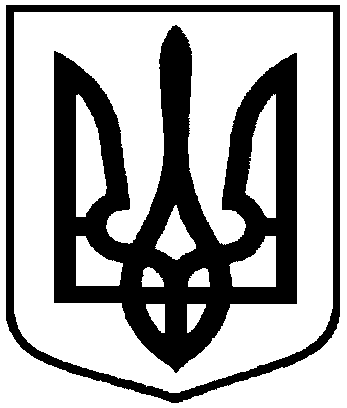 Про надання в оренду земельної ділянкитовариству з обмеженою відповідальністю «АДАМАНТ-НЕРУХОМІСТЬ» за адресою: м. Суми,  вул. Супруна, 15№з/пНазва підприємства, установи,організації,ідентифікаційний код Функціональне призначення земельної ділянки,адреса земельної ділянки,кадастровий номерПлоща, га,строк користування з моменту прийняття рішенняКатегорія земельної ділянкиРозмір орендної плати в рік за землю у відсотках до грошової оцінки земельної ділянки1234561.Товариство з обмеженою відповідальністю «АДАМАНТ-НЕРУХОМІСТЬ»,38602246Під розміщеними офісними приміщеннямивул. Супруна, 155910136600:18:002:0024(витяг з Державного реєстру речових прав на нерухоме майно, індексний номер витягу: 109171940 від 27.01.2017, реєстраційний номер об’єкта нерухомого майна: 1431684559101, номер запису про право власності: 24173599)0,20055 роківЗемлі житлової та громадської забудови4,0